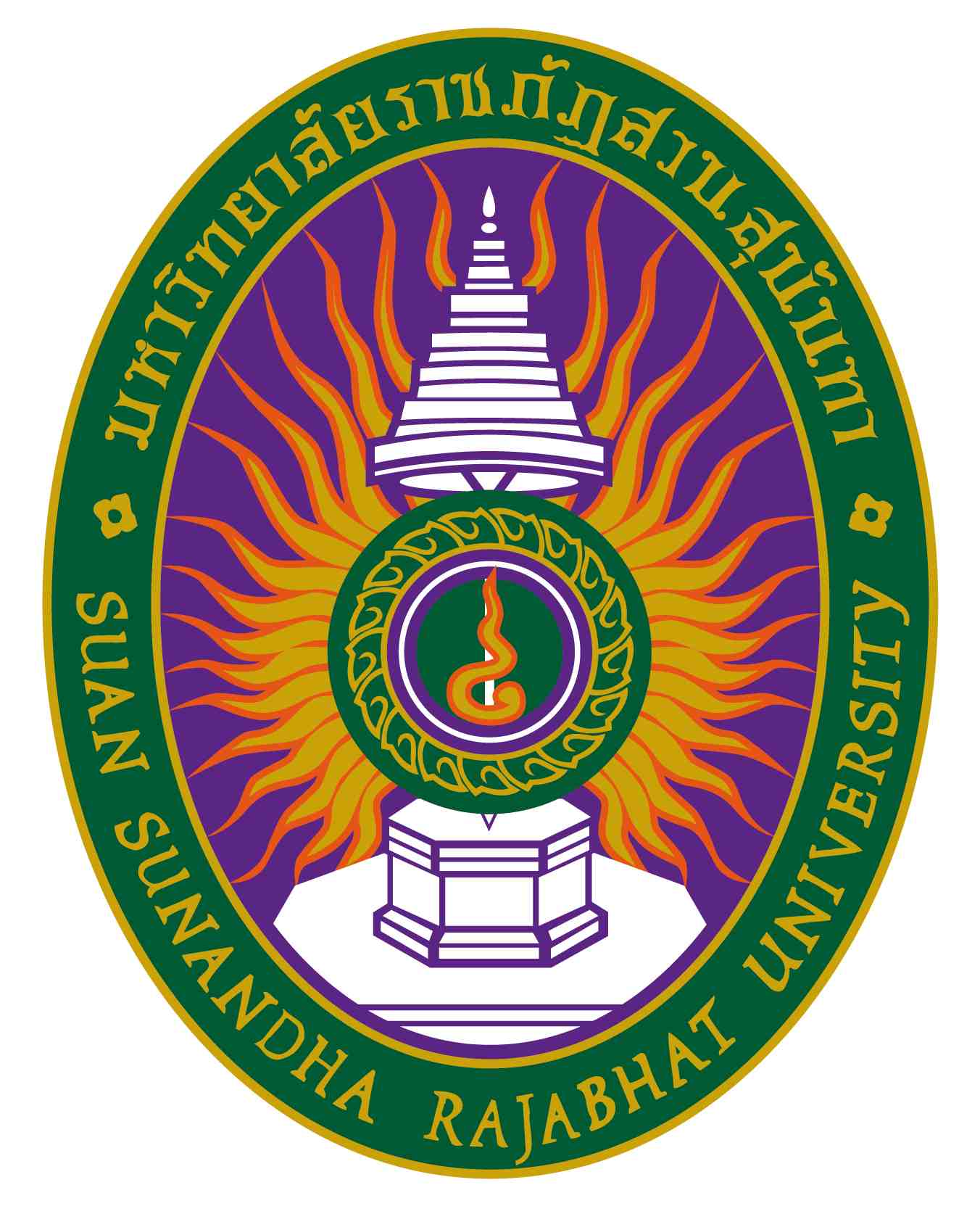 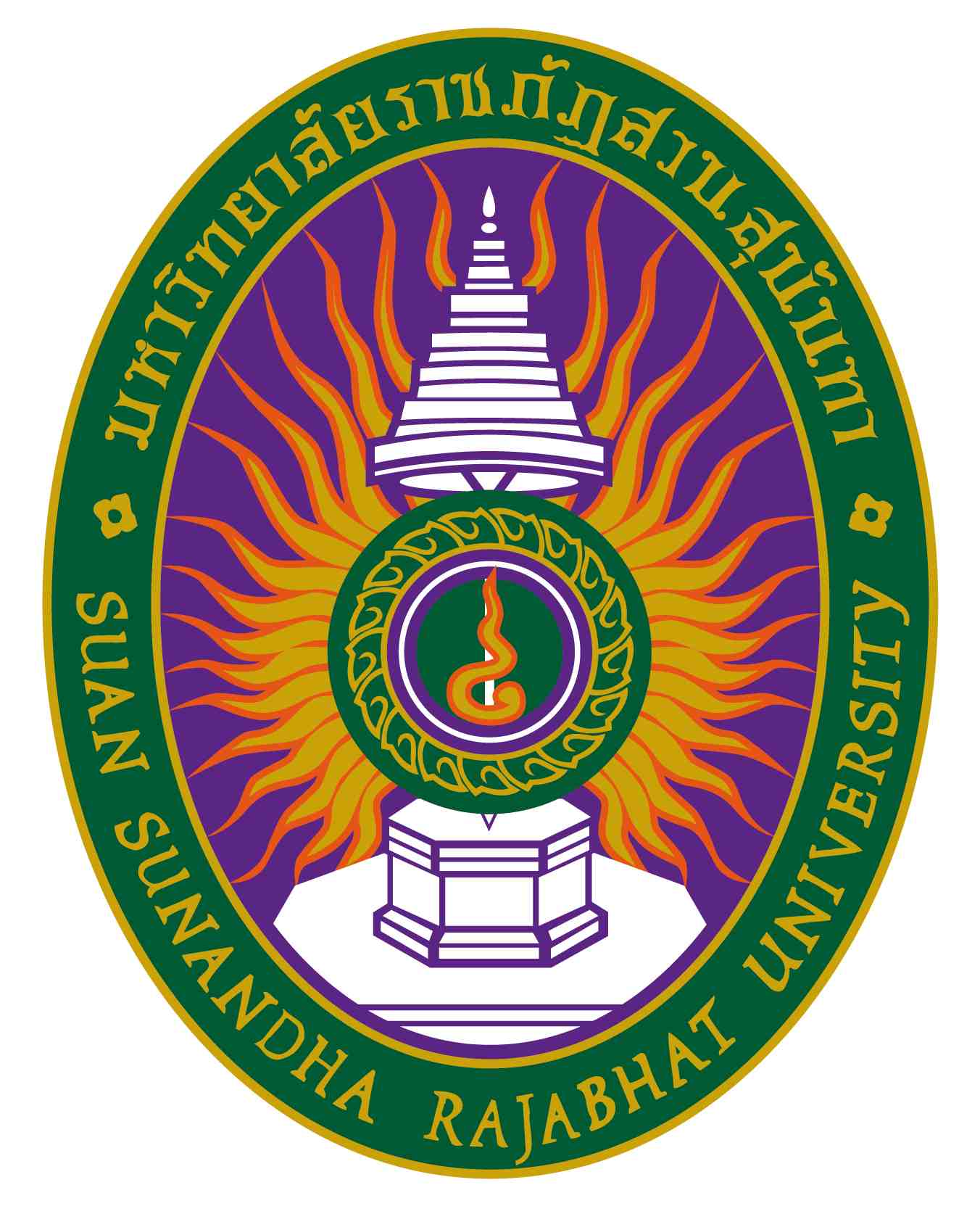 รายละเอียดของรายวิชา(Course Specification)รหัสวิชา BUA๔๑๐๓ รายวิชา การวิจัยธุรกิจสาขาวิชา บริหารธุรกิจ คณะ/วิทยาลัย   วิทยาการจัดการ       มหาวิทยาลัยราชภัฏสวนสุนันทาภาคการศึกษา  ๑  ปีการศึกษา ๒๕๖๔หมวดที่๑ข้อมูลทั่วไป๑. รหัสและชื่อรายวิชา		รหัสวิชา	  BUA๔๑๐๓ชื่อรายวิชาภาษาไทย	การวิจัยธุรกิจชื่อรายวิชาภาษาอังกฤษ	Business Research๒. จำนวนหน่วยกิต			๓(๒-๒-๕)		๓. หลักสูตรและประเภทของรายวิชา๓.๑  หลักสูตร    			บริหารธุรกิจบัณฑิต   ๓.๒ ประเภทของรายวิชา  		หมวดวิชาแกนด้านบริหารธุรกิจ  ๔.อาจารย์ผู้รับผิดชอบรายวิชาและอาจารย์ผู้สอน			๔.๑  อาจารย์ผู้รับผิดชอบรายวิชา	ผศ.ดร.พิสิษฐ์  พจนจารุวิทย์	๔.๒  อาจารย์ผู้สอน	รศ.ดร.บัณฑิต ผังนิรันดร์ กลุ่มเรียน ๐๐๑ รศ.ดร.วนิดา สุวรรณนิพนธ์ กลุ่มเรียน ๐๐๕ - ๐๐๖ผศ.ดร.ณัฐพงษ์ เตชะรัตนเสฏฐ์ กลุ่มเรียน ๐๐๓ - ๐๐๔๕.  สถานที่ติดต่อ        ห้องพักอาจารย์ อาคาร ๕๖/๕๗ คณะวิทยาการจัดการ/ E – Mail ๖. ภาคการศึกษา / ชั้นปีที่เรียน		๖.๑ ภาคการศึกษาที่ 			๑ / ๒๕๖๔ ชั้นปีที่  ๔๖.๒ จำนวนผู้เรียนที่รับได้	ประมาณ          ๓๐๐ คน ๗. รายวิชาที่ต้องเรียนมาก่อน(Pre-requisite)  (ถ้ามี)	สถิติธุรกิจ๘. รายวิชาที่ต้องเรียนพร้อมกัน(Co-requisites)(ถ้ามี)	ไม่มี๙. สถานที่เรียน			อาคาร ๕๖, ๕๗ คณะวิทยาการจัดการ มหาวิทยาลัยราชภัฏสวนสุนันทา๑๐.วันที่จัดทำหรือปรับปรุง		 วันที่ ๓๐ เดือน  มิถุนายน   พ.ศ. ๒๕๖๔รายละเอียดของรายวิชาครั้งล่าสุดหมวดที่๒จุดมุ่งหมายและวัตถุประสงค์๑. จุดมุ่งหมายของรายวิชา	  1) มีความรู้ความเข้าใจในเรื่องเกี่ยวกับลักษณะและบทบาทของการวิจัยทางธุรกิจ  การกำหนดประเด็นการวิจัยที่เหมาะสม  การกำหนดขั้นตอนในการวิจัย   การเลือกใช้เครื่องมือในการวิจัย  และศึกษาเกี่ยวกับคุณสมบัติและจรรยาบรรณในการเป็นนักวิจัยที่ดี        2) มีทักษะในการรวบรวม  วิเคราะห์และสังเคราะห์ข้อมูลเพื่อเขียนรายงานการวิจัย และนำเสนอผลงานวิจัย  โดยการทำงานในรูปแบบกิจกรรมปฏิบัติ (Task-based activity)  ใช้การแบ่งกลุ่มเพื่อศึกษาปัญหา  ความต้องการ  และการนำผลการวิจัยมาประยุกต์ใช้เพื่อพัฒนาธุรกิจ        3) มีความกระตือรือร้นและความสนใจในการดำเนินการวิจัย๒. วัตถุประสงค์ในการพัฒนา/ปรับปรุงรายวิชา	เพื่อให้นักศึกษามีความรู้และสมรรถนะของนักบริหารจัดการที่ดี ประกอบกับสภาพแวดล้อมของธุรกิจและเทคโนโลยีได้มีการเปลี่ยนแปลงไปอย่างรวดเร็ว  จึงควรมีการปรับปรุงรายละเอียดของวิชาหมวดที่๓ลักษณะและการดำเนินการ๑. คำอธิบายรายวิชา(ภาษาไทย) หลักการและเหตุผลของการวิจัย ประเภทของการวิจัย ขั้นตอนการทำวิจัย กระบวนการวิจัยเพื่อให้มีความรู้ความเข้าใจถึงการกำหนดประเด็นปัญหาและวัตถุประสงค์ของการวิจัย การออกแบบวิจัย การเก็บรวบรวมข้อมูล การวิเคราะห์ข้อมูล และตีความหมาย การเขียนรายงานและการเสนอผลงานวิจัย ตลอดจนการจัดทำข้อเสนอโครงการวิจัยทางด้านธุรกิจ (ภาษาอังกฤษ) Principles and reasons of research; category of research; research process for knowledge and understanding of defining issues and objectives of research; collecting data; analyzing data; interpretation; writing report and presenting research including research proposal of business.๒. จำนวนชั่วโมงที่ใช้ต่อภาคการศึกษา๓. จำนวนชั่วโมงต่อสัปดาห์ที่อาจารย์ให้คำปรึกษาและแนะนำทางวิชาการแก่นักศึกษาเป็นรายบุคคลอาจารย์จัดชั่วโมงให้คำปรึกษา (Office hours) อย่างน้อยสัปดาห์ละ ๓ ชั่วโมงต่อสัปดาห์ โดยตกลงกับนักศึกษาที่ต้องการรับคำปรึกษานอกเวลาเรียน	(ผู้รับผิดชอบรายวิชาโปรดระบุข้อมูล   ตัวอย่างเช่น  ๑ ชั่วโมง / สัปดาห์)	๓.๑ ปรึกษาด้วยตนเองที่ห้องพักอาจารย์ผู้สอน  รศ.ดร.บัณฑิต ผังนิรันดร์    	     ห้อง ๕๗๕๑ อาคาร ๕๗รศ.ดร.วนิดา สุวรรณนิพนธ์ 	     ห้อง ๕๖๒๒ อาคาร ๕๖ผศ.ดร.ณัฐพงษ์ เตชะรัตนเสฏฐ์   ห้อง ๕๗๕๑ อาคาร ๕๗		๓.๒ ปรึกษาผ่านโทรศัพท์ที่ทำงาน / มือถือ  รศ.ดร.บัณฑิต ผังนิรันดร์    	     หมายเลข ๐๒-๑๖๐๑๔๙๙รศ.ดร.วนิดา สุวรรณนิพนธ์ 	     หมายเลข๐๒-๑๖๐๑๕๒๐ผศ.ดร.ณัฐพงษ์ เตชะรัตนเสฏฐ์   หมายเลข๐๒-๑๖๐๑๕๒๐	๓.๓ ปรึกษาผ่านจดหมายอิเล็กทรอนิกส์ (E-Mail)  รศ.ดร.บัณฑิต ผังนิรันดร์    	     bundit.pu@ssru.ac.thรศ.ดร.วนิดา สุวรรณนิพนธ์ 	     wanida.su@ssru.ac.thผศ.ดร.ณัฐพงษ์ เตชะรัตนเสฏฐ์   nattapong.te@ssru.ac.th	๓.๔ ปรึกษาผ่านเครือข่ายสังคมออนไลน์ (Facebook/Twitter/Line) 	๓.๕ ปรึกษาผ่านเครือข่ายคอมพิวเตอร์ (Internet/Webboard) รศ.ดร.บัณฑิต ผังนิรันดร์    	     http://www.elfms.ssru.ac.th/bundit_paรศ.ดร.วนิดา สุวรรณนิพนธ์ 	     http://www.elfms.ssru.ac.th/wanida_suผศ.ดร.ณัฐพงษ์ เตชะรัตนเสฏฐ์   http://www.elfms.ssru.ac.th/nattapong_teหมวดที่๔การพัฒนาผลการเรียนรู้ของนักศึกษา๑.คุณธรรม  จริยธรรม๑.๑   คุณธรรม จริยธรรมที่ต้องพัฒนา	(๑)  เป็นผู้มีความซื่อสัตย์สุจริต(๒)  มีความอดทนและรับผิดชอบ	(๓)  เป็นผู้มีความรัก เมตตา เสียสละและปรารถนาดีต่อผู้อื่น	(๔)  ปฏิบัติตามจรรยาบรรณของนักวิจัย และวิชาชีพบริหารธุรกิจ	(๕)  มีความรับผิดชอบต่อสังคมและคนหมู่มาก ๑.๒   วิธีการสอน(๑) ยกตัวอย่างสอดแทรกในเนื้อหาสาระที่เกี่ยวข้อง  แล้วให้นักศึกษาร่วมอภิปรายแนวปฏิบัติที่ดี  และเหมาะสม(๒)  ศึกษาจากงานวิจัยต่าง ๆ(๓)  ให้นักศึกษาลงมือปฏิบัติงานจริง๑.๓    วิธีการประเมินผล(๑) สังเกตพฤติกรรมการแสดงออกในชั้นเรียน(๒) สังเกตพฤติกรรมการเข้าเรียน การส่งงาน(๓) ประเมินผลการเขียนรายงานการวิจัย(๔) ประเมินผลการนำเสนองานที่มอบหมาย๒. ความรู้๒.๑   ความรู้ที่ต้องพัฒนา	(๑)  ประเภทของการวิจัย	(๒)  การเลือกประเด็นปัญหา	(๓)  การทบทวนวรรณกรรม	(๔)  การกำหนดประชากรและกลุ่มตัวอย่าง(๕)  เครื่องมือและเทคนิคในการรวบรวมขอมูล๒.๒   วิธีการสอน บรรยาย  อภิปรายและการเรียนรู้แบบร่วมมือ  ศึกษาจากงานวิจัยต่าง ๆ    โดยใช้ ปัญหาเป็นฐาน  การวิเคราะห์กรณีศึกษา  การค้นคว้าข้อมูลที่เกี่ยวข้องโดยนำมาสรุปและนำเสนอ       และฝึกปฏิบัติ โดยเน้นผู้เรียนเป็นสำคัญ      ๒.๓    วิธีการประเมินผล(๑) ทดสอบความรู้ความเข้าใจ(๒)  สังเกตความสามารถในการร่วมอภิปราย(๓)  การนำเสนอผลการศึกษาค้นคว้า  (๔)  ตรวจผลงาน๓.ทักษะทางปัญญา๓.๑   ทักษะทางปัญญาที่ต้องพัฒนา	(๑)  ความสามารถในการค้นหาข้อมูลจากแหล่งข้อมูลที่น่าเชื่อถือและหลากหลาย   	(๒)  วิธีคิดอย่างเป็นระบบ คิดเชื่อมโยง  สมเหตุสมผล  	(๓)  ความสามารถในการเชื่อมโยงความสัมพันธ์เระหว่างองค์ประกอบต่างๆ  ของการทำวิจัย	(๔)  ความสามารถในการประเมินข้อมูลจากแหล่งข้อมูลที่น่าเชื่อถือและหลากหลาย   	(๕)  การทำงานอย่างเป็นระบบ  ๓.๒   วิธีการสอน(๑) การบรรยายเกี่ยวกับแนวคิด และหลักการต่าง ๆ(๒) ค้นคว้าหาข้อมูลที่เกี่ยวกับงานวิจัยในองค์กรธุรกิจ      สภาพแวดล้อมในการดำเนินงานต่าง ๆ ของธุรกิจ และความต้องการของธุรกิจในการนำการวิจัยไปใช้เพื่อพัฒนาทางการบัญชี(๓) อภิปรายกลุ่ม  โดยเน้นให้อธิบายแนวทางในการดำเนินการวิจัยโดยอาศัยเหตุผลและข้อมูลประกอบ เช่น  การเลือกประเด็นในการทำวิจัย  การกำหนดวัตถุประสงค์  การกำหนดตัวแปรและการเลือกใช้ทฤษฎีต่าง ๆ๓.๓    วิธีการประเมินผล(๑) สังเกตพฤติกรรมการวิเคราะห์(๒) สังเกตการร่วมอภิปราย(๓) ตรวจงานวิจัยในด้านความสมเหตุสมผล  ความเป็นไปได้ และประโยชน์ที่ได้รับจากการทำวิจัย๔. ทักษะความสัมพันธ์ระหว่างบุคคลและความรับผิดชอบ๔.๑   ทักษะความสัมพันธ์ระหว่างบุคคลและความรับผิดชอบที่ต้องพัฒนา	(๑)  พัฒนาทักษะในการสร้างสัมพันธภาพระหว่างผู้เรียนด้วยกัน	(๒)  พัฒนาความเป็นผู้นำและผู้ตามในการทำงานเป็นทีม	(๓)  พัฒนาการเรียนรู้ด้วยตนเอง     	(๔)  มีความรับผิดชอบในงานตามที่มอบหมายให้ครบถ้วน๔.๒   วิธีการสอน(๑) จัดกิจกรรมกลุ่มในการดำเนินการวิจัย(๒)  มอบหมายงานทั้งรายบุคคลและรายกลุ่ม(๓)  การนำเสนอผลงาน๔.๓    วิธีการประเมินผล(๑) ประเมินตนเองและเพื่อน  ด้วยประเด็นกำหนด(๒) สังเกตการนำเสนอผลงาน  พฤติกรรมการทำงานเป็นทีม(๓) ตรวจผลงาน และรายงานการวิจัย๕. ทักษะการวิเคราะห์เชิงตัวเลข การสื่อสาร และการใช้เทคโนโลยีสารสนเทศ๕.๑   ทักษะการวิเคราะห์เชิงตัวเลข การสื่อสาร และการใช้เทคโนโลยีสารสนเทศที่ต้องพัฒนา	(๑)  ทักษะในการสื่อสารทั้งการพูด  การฟัง  การเขียน  โดยการทำรายงาน  การนำเสนอในชั้นเรียน	(๒)  ทักษะในการวิเคราะห์ข้อมูลจากข้อมูลปฐมภูมิ	(๓)  ทักษะในการสืบค้นข้อมูลทางอินเทอร์เน็ต	(๔)  ทักษะในการใช้เทคโนโลยีในการสื่อสาร	(๕)  ทักษะในการใช้อุปกรณ์และเทคโนโลยีในการนำเสนอผลงาน๕.๒   วิธีการสอน(๑) การบรรยายเกี่ยวกับแนวคิด และหลักการต่าง ๆ(๒)  มอบหมายงานให้ศึกษาค้นคว้าด้วยตนเอง จากเว็บไซต์สื่อการสอน E – Learning และฐานข้อมูลต่าง ๆ(๓)  ฝึกวิเคราะห์ข้อมูลปฐมภูมิต่าง ๆ ที่ได้รับจากการใช้แบบสอบถาม(๔)  นำเสนอผลงานโดยใช้รูปแบบและเทคโนโลยีที่เหมาะสม๕.๓    วิธีการประเมินผล(๑) ประเมินจากการอภิปรายร่วมกันในชั้นเรียน (๒) ประเมินจากมีการใช้ภาษาที่ถูกต้องในการเขียนรายงานและการนำเสนอในชั้นเรียน(๓) ประเมินจากมีการติดต่อสื่อสารกับอาจารย์ผู้สอนผ่านทาง E-mail (๔) ประเมินจากมีรายการอ้างอิงข้อมูลในรายงานที่มีการค้นคว้าทาง website(๕) ประเมินจากวิธีการจัดทำรายงาน และนำเสนอ ที่มีการใช้สื่อเทคโนโลยี อาทิ power point เป็นต้น๖. ด้านอื่นๆ(๑) ทักษะด้านภาษาอังกฤษเพื่อการสืบค้นข้อมูล หมายเหตุสัญลักษณ์ 	หมายถึง	ความรับผิดชอบหลัก สัญลักษณ์ 	หมายถึง	ความรับผิดชอบรอง เว้นว่าง	หมายถึง	ไม่ได้รับผิดชอบซึ่งจะปรากฎอยู่ในแผนที่แสดงการกระจายความรับผิดชอบมาตรฐานผลการเรียนรู้จากหลักสูตรสู่รายวิชา (Curriculum Mapping)หมวดที่๕แผนการสอนและการประเมินผลแผนการสอน๒. แผนการประเมินผลการเรียนรู้( ระบุวิธีการประเมินผลการเรียนรู้หัวข้อย่อยแต่ละหัวข้อตามที่ปรากฏในแผนที่แสดงการกระจายความรับผิดชอบของรายวิชา(Curriculum Mapping) ตามที่กำหนดในรายละเอียดของหลักสูตรสัปดาห์ที่ประเมินและสัดส่วนของการประเมิน)หมวดที่๖ทรัพยากรประกอบการเรียนการสอน๑. ตำราและเอกสารหลัก๑)  คณะวิทยาการจัดการ. (2564). เอกสารประกอบการสอนวิชาการวิจัยธุรกิจ. มหาวิทยาลัยราชภัฏสวนสุนันทา: กรุงเทพฯ.๒.เอกสารและข้อมูลสำคัญ	๑)  กัลยา  วานิชย์บัญชา. (๒๕๖๑). การใช้ SPSS for Windows ในการวิเคราะห์ข้อมูล. ห้างหุ้นส่วน      จำกัด ซี เค แอนด์ เอส โฟโต้สตูดิโอ: กรุงเทพฯ.     ๓. เอกสารและข้อมูลแนะนำ	๑)  http://elibrary.trf.or.th	๒)  สำนักวิทยบริการ  มหาวิทยาลัยราชภัฏสวนสุนันทา	๓)  องค์กรธุรกิจต่าง ๆ ในจังหวัดกรุงเทพมหานาคร			หมวดที่๗ การประเมินและปรับปรุงการดำเนินการของรายวิชา๑. กลยุทธ์การประเมินประสิทธิผลของรายวิชาโดยนักศึกษา	การประเมินประสิทธิผลรายวิชานี้ที่จัดทำโดยนักศึกษา  จากการจัดกิจกรรมในการนำแนวคิดและความเห็นจากนักศึกษาได้ดังนี้      1) การสนทนากลุ่มระหว่างผู้สอนและผู้เรียน      2) ตอบแบบสอบถามเพื่อประเมินผู้สอน และประเมินรายวิชา      3) ให้ข้อเสนอแนะผ่านสื่ออิเล็กทรอนิกส์  ตามที่ผู้สอนทำเป็นช่องทางสื่อสารกับนักศึกษา๒. กลยุทธ์การประเมินการสอน      (ระบุวิธีการประเมินที่จะได้ข้อมูลการสอน เช่น จากผู้สังเกตการณ์ หรือทีมผู้สอน หรือผลการเรียนของนักศึกษา เป็นต้น)	การเก็บข้อมูลเพื่อประเมินการสอนมีกลยุทธ์ดังนี้     1) การแลกเปลี่ยนสังเกตการณ์สอนของอาจารย์ประจำวิชานี้     2) ระดับผลการเรียนของนักศึกษา     3) การทวนสอบผลประเมินการเรียนรู้๓. การปรับปรุงการสอน      (อธิบายกลไกและวิธีการปรับปรุงการสอน เช่น คณะ/ภาควิชามีการกำหนดกลไกและวิธีการปรับปรุงการสอนไว้อย่างไรบ้าง       การวิจัยในชั้นเรียน การประชุมเชิงปฏิบัติการเพื่อพัฒนาการเรียนการสอน เป็นต้น)หลักสูตรกำหนดให้อาจารย์ผู้สอนทบทวนและปรับปรุงกลยุทธ์และวิธีการสอนจากผลการประเมินประสิทธิภาพของรายวิชา  นอกจากนี้ ยังมีการประชุมอาจารย์ประจำหลักสูตรเพื่อหารือปัญหาการเรียนรู้ของนักศึกษาและร่วมกันหา       แนวทางแก้ไข๔. การทวนสอบมาตรฐานผลสัมฤทธิ์ของนักศึกษาในรายวิชา      (อธิบายกระบวนการที่ใช้ในการทวนสอบมาตรฐานผลสัมฤทธิ์ของนักศึกษาตามมาตรฐานผลการเรียนรู้ของรายวิชา เช่น       ทวนสอบจากคะแนนข้อสอบ หรืองานที่มอบหมาย กระบวนการอาจจะต่างกันไปสำหรับรายวิชาที่แตกต่างกัน หรือสำหรับ      มาตรฐานผลการเรียนรู้แต่ละด้าน)	- การประเมินผลของแต่ละรายวิชาต้องผ่านที่ประชุมของคณะหรือคณะกรรมการที่คณะแต่งตั้งก่อนประกาศผลสอบ	- ผู้สอนมีการทวนสอบมาตรฐานผลสัมฤทธิ์ของนักศึกษาในรายวิชานี้ ด้วยการทวนสอบจากคะแนนข้อสอบ งานที่มอบหมาย และการสังเกตพฤติกรรมของนักศึกษา๕. การดำเนินการทบทวนและการวางแผนปรับปรุงประสิทธิผลของรายวิชา      (อธิบายกระบวนการในการนำข้อมูลที่ได้จากการประเมินจากข้อ ๑ และ ๒ มาวางแผนเพื่อปรับปรุงคุณภาพ)	หลักสูตรมีระบบการทบทวนประสิทธิผลของรายวิชา โดยพิจารณาจากผลการประเมินการสอนโดยนักศึกษา และผลการประเมินโดยที่ประชุมของคณะหรือคณะกรรมการที่คณะแต่งตั้ง อาทิ ที่ประชุมอาจารย์ประจำหลักสูตร เป็นต้น เพื่อใช้ในการปรับปรุงและพัฒนาการในสอนครั้งต่อไปตลอดระยะเวลาที่มีการจัดการเรียนการสอนรายวิชานี้ในหลักสูตร***********************แผนที่แสดงการกระจายความรับผิดชอบมาตรฐานผลการเรียนรู้จากหลักสูตรสู่รายวิชา (Curriculum Mapping)ตามที่ปรากฏในรายละเอียดของหลักสูตร (Programmed Specification) มคอ. ๒ความรับผิดชอบในแต่ละด้านสามารถเพิ่มลดจำนวนได้ตามความรับผิดชอบบรรยาย(ชั่วโมง)สอนเสริม(ชั่วโมง)การฝึกปฏิบัติ/งานภาคสนาม/การฝึกงาน(ชั่วโมง)การศึกษาด้วยตนเอง(ชั่วโมง)30-3075สัปดาห์ที่หัวข้อ/รายละเอียดรูปแบบการเรียนการสอนโปรแกรม/วิธีการสอนการจัดการเนื้อหา และสื่อการสอนการวัดผล๑บทนำ- ความนำ- ความหมายของการวิจัยและการวิจัยทางธุรกิจ- ลักษณะที่ดีของการวิจัย- ประเภทของการวิจัย- ประโยชนของการวิจัยทางธุรกิจ- จรรยาบรรณของนักวิจัยธุรกิจ- คุณลักษณะของนักวิจัยทางธุรกิจ- ขั้นตอนในการวิจัยทางธุรกิจ- สวนประกอบของเคาโครงการวิจัยทางธุรกิจ                  การเรียนการสอน Online (1)โปรแกรม : -Google meet -Google classroomวิธีการสอน : - บรรยายและ ยกตัวอย่าง-ชี้แจงและทำความตกลงเกี่ยวกับวิธีการเรียนการสอน หลักเกณฑ์การเข้าห้องเรียน ความรับผิดชอบในงานที่มอบหมาย การแบ่งกลุ่มมอบหมายงาน - ชี้แจงวัตถุประสงค์และขอบเขตของเนื้อหา และแนะนำแหล่งค้นคว้าที่เกี่ยวข้อง- แบ่งกลุ่มมอบหมายงานล่วงหน้า และการศึกษาค้นคว้าด้วยตนเองจากแหล่งข้อมูลต่าง ๆ โดยเน้นการอ้างอิง จากแหล่งที่มาข้อมูลที่น่าเชื่อถือ- แจ้งช่องทางการติดต่อสื่อสารกับผู้สอน เพื่อสอบถามปัญหาในการเรียนและการส่งงานการจัดการเนื้อหา : -Google classroom -Google Jamboard สื่อการสอน :- PowerPoint - เอกสารประกอบการสอนวัดความรู้พื้นฐาน ก่อนเรียนด้วยโปรแกรม Kahoot๒การกำหนดปญหาในการวิจัย- ความหมายของปญหาในการวิจัย- แหลงของปญหาการวิจัย- ลักษณะของปญหาที่ควรทําวิจัย- ขอผิดพลาดในการเลือกปญหาการวิจัย- การกําหนดชื่อเรื่องวิจัย                   การเรียนการสอน Online(2)โปรแกรม : -Google meet -Google classroom วิธีการสอน : -บรรยาย-อภิปรายกลุ่ม-ศึกษาค้นคว้าและนำเสนอผลการศึกษา -มอบหมายให้นักศึกษาฝึกปฏิบัติการทำวิจัยการจัดการเนื้อหา : -Google classroom -Google Jamboard สื่อการสอน :- PowerPoint - เอกสารประกอบการสอนความก้าว หน้าการทำวิจัย๓การศึกษาเอกสารและงานวิจัยที่เกี่ยวของ		- ประโยชนของการศึกษาคนควาเอกสารที่เกี่ยวของกับการวิจัย- ประเภทของเอกสารที่เกี่ยวของกับการวิจัย- แหลงคนควาเอกสารที่เกี่ยวของกับการวิจัย                   การเรียนการสอน On demand (1)โปรแกรม : -Google meet -Google classroom วิธีการสอน : -บรรยาย-อภิปรายกลุ่ม-ศึกษาค้นคว้าและนำเสนอผลการศึกษา -มอบหมายให้นักศึกษาฝึกปฏิบัติการทำวิจัย                              การจัดการเนื้อหา : -Google classroom -Google Jamboard สื่อการสอน :- PowerPoint - Clip VDO - เอกสารประกอบการสอนความก้าว หน้าการทำวิจัย๔การตั้งสมมติฐานการวิจัย- ความหมายของสมมติฐานในการวิจัย- ประเภทของสมมติฐาน- หลักในการเขียนสมมติฐาน- ประโยชนของสมมติฐานการเรียนการสอน Online (3)โปรแกรม : -Google meet -Google classroom วิธีการสอน : -บรรยาย-อภิปรายกลุ่ม-ศึกษาค้นคว้าและนำเสนอผลการศึกษา -มอบหมายให้นักศึกษาฝึกปฏิบัติการทำวิจัย                              การจัดการเนื้อหา : -Google classroom -Google Jamboard สื่อการสอน :- PowerPoint- เอกสารประกอบการสอนความก้าว หน้าการทำวิจัย๕การกำหนดประชากรและเลือกกลุ่มตัวอย่างสำหรับการวิจัย- ความหมายของประชากรและกลุมตัวอยาง- ประโยชน์ของการเลือกกลุ่มตัวอยาง- ขอดีขอเสียของการศึกษาจากกลุ่มตัวอยาง- การกําหนดขนาดของกลุมตัวอยาง- วิธีการเลือกกลุมตัวอยาง                   การเรียนการสอน Online (4)โปรแกรม : -Google meet -Google classroom วิธีการสอน : -บรรยาย-อภิปรายกลุ่ม-ศึกษาค้นคว้าและนำเสนอผลการศึกษา -มอบหมายให้นักศึกษาฝึกปฏิบัติการทำวิจัย                                                                                                            การจัดการเนื้อหา : -Google classroom -Google Jamboard สื่อการสอน :- PowerPoint- เอกสารประกอบการสอนความก้าว หน้าการทำวิจัย๖ขอมูลในการวิจัย	- ความหมายของขอมูล- ประเภทของขอมูล- ระดับของการวัด              การเรียนการสอน On demand (2)โปรแกรม : -Google meet -Google classroom วิธีการสอน : -บรรยาย-อภิปรายกลุ่ม-ศึกษาค้นคว้าและนำเสนอผลการศึกษา -มอบหมายให้นักศึกษาฝึกปฏิบัติการทำวิจัย                              การจัดการเนื้อหา : -Google classroom -Google Jamboard สื่อการสอน :- PowerPoint - Clip VDO - เอกสารประกอบการสอนความก้าว หน้าการทำวิจัย๗การนำเสนอเค้าโครงงานวิจัยการเรียนการสอน On site (1)โปรแกรม : -Google classroom วิธีการสอน : -บรรยาย-อภิปรายกลุ่ม-ศึกษาค้นคว้าและนำเสนอผลการศึกษา -มอบหมายให้นักศึกษาฝึกปฏิบัติการทำวิจัย                              การจัดการเนื้อหา : -Google classroom สื่อการสอน :- PowerPoint - Clip VDO - เอกสารประกอบการสอนการนำ เสนอเค้าโครงงาน วิจัย๘เครื่องมือและเทคนิคในการรวบรวมขอมูล (1)- การสัมภาษณ- การสังเกต- การสอบถาม- รูปแบบของแบบสอบถาม- ลักษณะที่ดีของขอคําถาม- การเก็บรวบรวมขอมูลโดยใช้แบบ สอบถาม                   การเรียนการสอน On demand (3)โปรแกรม : -Google meet -Google classroom วิธีการสอน : -บรรยาย-อภิปรายกลุ่ม-ศึกษาค้นคว้าและนำเสนอผลการศึกษา -มอบหมายให้นักศึกษาฝึกปฏิบัติการทำวิจัย                              การจัดการเนื้อหา : -Google classroom -Google Jamboard สื่อการสอน :- PowerPoint - Clip VDO - เอกสารประกอบการสอนความก้าว หน้าการทำวิจัย๙เครื่องมือและเทคนิคในการรวบรวมขอมูล (2)- การสัมภาษณ- การสังเกต- การสอบถาม- รูปแบบของแบบสอบถาม- ลักษณะที่ดีของขอคําถาม- การเก็บรวบรวมขอมูลโดยใช้แบบ สอบถาม                   การเรียนการสอน Online (5)โปรแกรม : -Google meet -Google classroom วิธีการสอน : -บรรยาย-อภิปรายกลุ่ม-ศึกษาค้นคว้าและนำเสนอผลการศึกษา -มอบหมายให้นักศึกษาฝึกปฏิบัติการทำวิจัย                                                                                                            การจัดการเนื้อหา : -Google classroom -Google Jamboard สื่อการสอน :- PowerPoint- เอกสารประกอบการสอนความก้าว หน้าการทำวิจัย๑๐การวัดความตรงและความเที่ยงของเครื่องมือวิจัย-การวัดความเที่ยงตรงเชิงเนื้อหา-การวัดความน่าเชื่อถือได้ของแบบสอบถาม                   การเรียนการสอน On site (2)โปรแกรม : -Google classroom-โปรแกรมสำเร็จรูปทางสถิติ (SPSS)  วิธีการสอน : -บรรยาย-ให้นักศึกษาฝึกปฏิบัติด้วยโปรแกรมสำเร็จรูปทางสถิติ-อภิปรายกลุ่ม-ศึกษาค้นคว้าและนำเสนอผลการศึกษา -มอบหมายให้นักศึกษาฝึกปฏิบัติการทำวิจัย                              การจัดการเนื้อหา : -Google classroom สื่อการสอน :- PowerPoint - เอกสารประกอบการสอนความก้าว หน้าการทำวิจัย๑๑สถิติที่ใชในการวิจัย/ SPSS (1)- สถิติที่ใชอธิบายคุณลักษณะ- สถิติทีใชในการทดสอบสมมติฐาน- การใชโปรแกรมสําเร็จรูปเพื่อการวิจัยทางธุรกิจ                  การเรียนการสอน On site (3)โปรแกรม : -Google classroom-โปรแกรมสำเร็จรูปทางสถิติ (SPSS) วิธีการสอน : -บรรยาย-ให้นักศึกษาฝึกปฏิบัติด้วยโปรแกรมสำเร็จรูปทางสถิติ-อภิปรายกลุ่ม-ศึกษาค้นคว้าและนำเสนอผลการศึกษา -มอบหมายให้นักศึกษาฝึกปฏิบัติการทำวิจัย                                     การจัดการเนื้อหา : -Google classroom -โปรแกรมสำเร็จรูปทางสถิติ สื่อการสอน :- PowerPoint - เอกสารประกอบการสอนความก้าว หน้าการทำวิจัย๑๒สถิติที่ใชในการวิจัย/ SPSS (2)- สถิติที่ใชอธิบายคุณลักษณะ- สถิติทีใชในการทดสอบสมมติฐาน- การใชโปรแกรมสําเร็จรูปเพื่อการวิจัยทางธุรกิจการเรียนการสอน On site (4)โปรแกรม : -Google classroom-โปรแกรมสำเร็จรูปทางสถิติ (SPSS)  วิธีการสอน : -บรรยาย-ให้นักศึกษาฝึกปฏิบัติด้วยโปรแกรมสำเร็จรูปทางสถิติ-อภิปรายกลุ่ม-ศึกษาค้นคว้าและนำเสนอผลการศึกษา -มอบหมายให้นักศึกษาฝึกปฏิบัติการทำวิจัย  การจัดการเนื้อหา : -Google classroom -โปรแกรมสำเร็จรูปทางสถิติ สื่อการสอน :- PowerPoint - เอกสารประกอบการสอนความก้าว หน้าการทำวิจัย๑๓การเขียนรายงานการวิจัย- สวนประกอบของรายงานการวิจัย- ประเภทของรายงานการวิจัย- หลักเกณฑการเขียนรายงานการวิจัยการเรียนการสอน On demand (4)โปรแกรม : -Google meet -Google classroom วิธีการสอน : -บรรยาย-อภิปรายกลุ่ม-ศึกษาค้นคว้าและนำเสนอผลการศึกษา -มอบหมายให้นักศึกษาฝึกปฏิบัติการทำวิจัย                              การจัดการเนื้อหา : -Google classroom -Google Jamboard สื่อการสอน :- PowerPoint - Clip VDO - เอกสารประกอบการสอนความก้าว หน้าการทำวิจัย๑๔การประเมินผล การเผยแพรและการเสนอผลงานวิจัย	- การประเมินผลการวิจัย- การเผยแพรงานวิจัย- การเสนอผลงานวิจัย                                      การเรียนการสอน On demand (5)โปรแกรม : -Google meet -Google classroom วิธีการสอน : -บรรยาย-อภิปรายกลุ่ม-ศึกษาค้นคว้าและนำเสนอผลการศึกษา -มอบหมายให้นักศึกษาฝึกปฏิบัติการทำวิจัย                              การจัดการเนื้อหา : -Google classroom -Google Jamboard สื่อการสอน :- PowerPoint - Clip VDO - เอกสารประกอบการสอนความก้าว หน้าการทำวิจัย๑๕การนำเสนอผลงานวิจัย (1)                                      การเรียนการสอน Online (6)โปรแกรม : -Google meet -Google classroom วิธีการสอน : - ให้นักศึกษานำ เสนอผลงานกลุ่ม- ผู้เรียนวิจารณ์ผลการนำเสนอผลงานของกลุ่มอื่นตามหลักวิชาที่เรียนมา- ผู้สอนสรุปเนื้อหาและแนะนำเพิ่มเติมในประเด็นในงานที่แต่ละกลุ่มนำเสนอการจัดการเนื้อหา : -Google classroom -Google Jamboard สื่อการสอน :- PowerPoint - Clip VDO การนำเสนอ- รายงานการวิจัย                                                                  การนำ เสนอผล งานวิจัย๑๖การนำเสนอผลงานวิจัย (2)การเรียนการสอน Online (7)โปรแกรม : -Google meet -Google classroom วิธีการสอน : - ให้นักศึกษานำ เสนอผลงานกลุ่ม- ผู้เรียนวิจารณ์ผลการนำเสนอผลงานของกลุ่มอื่นตามหลักวิชาที่เรียนมา- ผู้สอนสรุปเนื้อหาและแนะนำเพิ่มเติมในประเด็นในงานที่แต่ละกลุ่มนำเสนอการจัดการเนื้อหา : -Google classroom -Google Jamboard สื่อการสอน :- PowerPoint - Clip VDO การนำเสนอ- รายงานการวิจัย                                                                  การนำ เสนอผล งานวิจัย๑๗สอบปลายภาคโปรแกรม : -Google Formแบบวัดผลปลายภาค (Google Form)ผลการเรียนรู้วีธีการประเมินผลการเรียนรู้สัปดาห์ที่ประเมินสัดส่วนของการประเมินผล1.1, 1.4, 1.5, 2.2, 2.3, 3.1, 3.4, 4.2, 5.1, 5.2, 5.3- ความตรงต่อเวลาและพฤติกรรมความตั้งใจในชั้นเรียน- การค้นคว้าข้อมูล การมีส่วนร่วม การอภิปราย และร่วมเสนอความคิดเห็นในชั้นเรียนตลอดภาคการศึกษา30%1.5, 2.2, 2.3, 3.1, 3.4, 4.1, 4.2, 4.5, 5.1, 5.2, 5.3- ประเมินผลการร่วมอภิปรายวิเคราะห์กรณีศึกษา - การส่งรายงานทั้งในด้านความตรงต่อเวลา ความถูกต้อง ครบถ้วนของเนื้อหา และการอ้างอิงข้อมูล -การนำเสนอรายงานในชั้นเรียน มีการใช้ภาษาที่เหมาะสมและใช้เทคโนโลยีในการนำเสนอ อาทิ power point, VDO Clip, Google meet เป็นต้นตลอดภาคการศึกษา40%1.4, 2.2, 2.3, 3.1, 3.4- สอบปลายภาค 1730%รายวิชาคุณธรรม จริยธรรมคุณธรรม จริยธรรมคุณธรรม จริยธรรมคุณธรรม จริยธรรมคุณธรรม จริยธรรมคุณธรรม จริยธรรมคุณธรรม จริยธรรมความรู้ความรู้ความรู้ความรู้ความรู้ทักษะทางปัญญาทักษะทางปัญญาทักษะทางปัญญาทักษะความสัมพันธ์ระหว่างบุคคลและความรับผิดชอบระหว่างบุคคลและความรับผิดชอบทักษะความสัมพันธ์ระหว่างบุคคลและความรับผิดชอบระหว่างบุคคลและความรับผิดชอบทักษะความสัมพันธ์ระหว่างบุคคลและความรับผิดชอบระหว่างบุคคลและความรับผิดชอบทักษะการวิเคราะห์เชิงตัวเลข การสื่อสาร และการใช้เทคโนโลยีสารสนเทศเชิงตัวเลข การสื่อสารและการใช้เทคโนโลยีสารสนเทศทักษะการวิเคราะห์เชิงตัวเลข การสื่อสาร และการใช้เทคโนโลยีสารสนเทศเชิงตัวเลข การสื่อสารและการใช้เทคโนโลยีสารสนเทศทักษะการวิเคราะห์เชิงตัวเลข การสื่อสาร และการใช้เทคโนโลยีสารสนเทศเชิงตัวเลข การสื่อสารและการใช้เทคโนโลยีสารสนเทศทักษะการวิเคราะห์เชิงตัวเลข การสื่อสาร และการใช้เทคโนโลยีสารสนเทศเชิงตัวเลข การสื่อสารและการใช้เทคโนโลยีสารสนเทศทักษะด้านอื่น ๆรายวิชาความรับผิดชอบหลัก                                                        ความรับผิดชอบรองความรับผิดชอบหลัก                                                        ความรับผิดชอบรองความรับผิดชอบหลัก                                                        ความรับผิดชอบรองความรับผิดชอบหลัก                                                        ความรับผิดชอบรองความรับผิดชอบหลัก                                                        ความรับผิดชอบรองความรับผิดชอบหลัก                                                        ความรับผิดชอบรองความรับผิดชอบหลัก                                                        ความรับผิดชอบรองความรับผิดชอบหลัก                                                        ความรับผิดชอบรองความรับผิดชอบหลัก                                                        ความรับผิดชอบรองความรับผิดชอบหลัก                                                        ความรับผิดชอบรองความรับผิดชอบหลัก                                                        ความรับผิดชอบรองความรับผิดชอบหลัก                                                        ความรับผิดชอบรองความรับผิดชอบหลัก                                                        ความรับผิดชอบรองความรับผิดชอบหลัก                                                        ความรับผิดชอบรองความรับผิดชอบหลัก                                                        ความรับผิดชอบรองความรับผิดชอบหลัก                                                        ความรับผิดชอบรองความรับผิดชอบหลัก                                                        ความรับผิดชอบรองความรับผิดชอบหลัก                                                        ความรับผิดชอบรองความรับผิดชอบหลัก                                                        ความรับผิดชอบรองความรับผิดชอบหลัก                                                        ความรับผิดชอบรองความรับผิดชอบหลัก                                                        ความรับผิดชอบรองความรับผิดชอบหลัก                                                        ความรับผิดชอบรองหมวดวิชาศึกษาทั่วไป๑๒๓๔๕๖๗๑๒๓๔๕๑๒๓๑๒๓๑๒๓๔รหัสวิชา    BUA4103ชื่อรายวิชา การวิจัยธุรกิจBusiness Research 